Seminaroversigt Modul 1Efterår 2018Sygeplejefagets kliniske praksis24. april 2018Der tages forbehold for ændringer!
Ændringer til skemaet vil blive meddelt på BLACKBOARDGenerelle oplysninger lokaler Link til AU kort: http://www.au.dk/om/organisation/find-au/bygningskort/Hent evt. app’en: AU FINDModulkoordinatorLektor Sanne Angel, angel@ph.au.dk Sektion for sygepleje.ForelæsningerUndervisningen er planlagt torsdage 10.00-18.00 og fredage kl. 08.30-16.30 i ugerne 36, 41, 44 og 48.

Litteratur Vil blive offentliggjort på Blackboard i løbet af august måned. Tjek også undervisernes mapper, hvor der kan ligge studiespørgsmål og opgaver til hver undervisningsgang.Eksamensplan og datoerSe eksamensplan på studieportalen på vedlagte link: http://studerende.au.dk/studier/fagportaler/mks/undervisningogeksamen/Studieportalenhttp://studerende.au.dk/studier/fagportaler/mks/undervisningogeksamen/moduler/sygeplejefagets-kliniske-praksis/Studieordning 2014https://eddiprod.au.dk/EDDI/webservices/DokOrdningService.cfc?method=visGodkendtOrdning&dokOrdningId=9445&sprog=daBLACKBOARD e-læringsportal
https://bb.au.dk  Når du kan se at du er tilmeldt kurset via mit.au.dk (selvbetjeningen), så er du automatisk tilmeldt samme kursus i BLACKBOARD. Det er herigennem, der vil blive udsendt informationer om eventuelle aflysninger, ændringer, eksamen eller andre nyttige ting i forbindelse med kurset.Kursuskatalog http://kursuskatalog.au.dk/da/course/83856/Sygeplejefagets-kliniske-praksisDigital eksamenhttps://eksamen.au.dk/Undervisere på moduletSanne Angel (SA) - Lektor
Astrid Lindeman (ALi) - ph.d. studerendeMerete Bjerrum (MB) - Lektor Bodil Bjørnshave Noe (BBN) – Ekstern lektorSussie Laustsen (SL) - SeniorforskerAnnelise Norlyk (AN) - Lektor, uddannelsesleder Anne Højager Nielsen (AHN) - ph.d. studerendePia Riis Olsen (PRO) - ekstern lektorRandi Steensgaard (RS) - ph.d. studerendeBibliotekarer AU Library: Camilla Meyer (CM), Birgit Nørgaard (BN), Bente Østergaard (KJ_______________________________________________________________________________________Her kan du få hjælp fra HE Studier vedrørende undervisning og eksamen:Eksamensplanen offentliggøres hvert semester på studieportalen og digital eksamen. Vi informerer om omprøver direkte til de studerende, der er tilmeldt den enkelte omprøve. Du kan få hjælp ved at kontakte Kristine Lauridsen 87168137 på eksamen.sygepleje.studadm@au.dk.
Spørgsmål om fagindhold, pensum, litteratur osv. skal rettes til den enkelte underviser eller den kursusansvarlige. Skulle der midt i et undervisningsforløb opstå et behov for erstatningstimer eller lokaleændring, kan du som underviser kontakte Kristine Lauridsen, som vil finde nyt lokale og koordinere med den kursusansvarlige.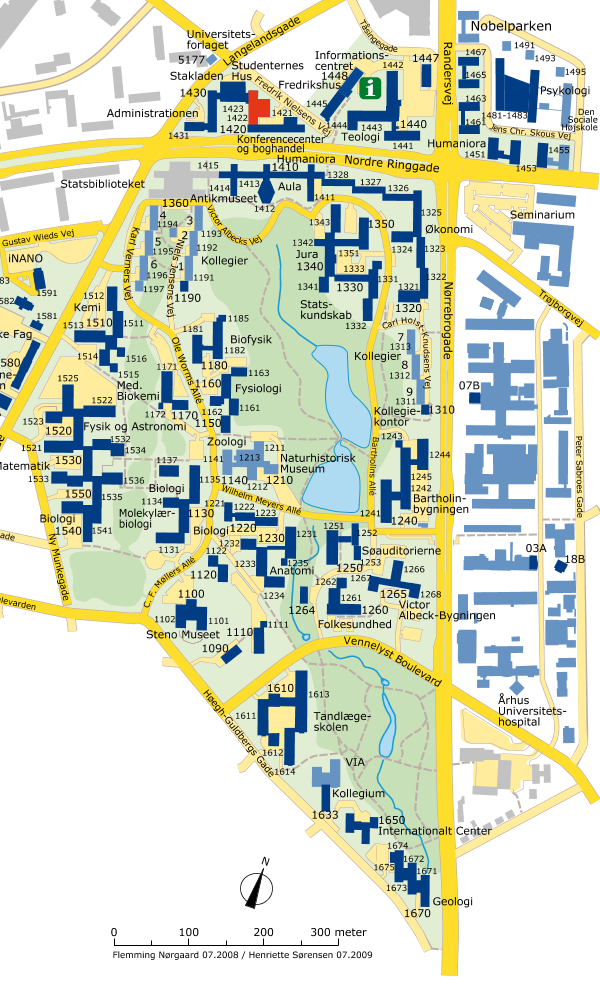 Dato: Torsdag d. 6. september 2018Dato: Torsdag d. 6. september 2018Dato: Torsdag d. 6. september 2018Dato: Torsdag d. 6. september 2018Dato: Torsdag d. 6. september 2018TidspunktIndhold Underviser Hold Sted10.00-10.45Velkomst og introduktion til uddannelsen og modul 1, samt præsentation af uddannelseslederSanne Angel og Annelise Norlyk1+2kl. 10-14:45: 
Bygn. 1231- 42411.00-14.45Grundlaget for kliniske beslutningerSanne Angel1+2kl. 10-14:45: 
Bygn. 1231- 42415.00-18.00fortsætter Grundlaget for kliniske beslutningerSanne Angel1Kl. 15-18:
1264-10415.00-18.00Introduktion til Det Sundhedsvidenskabelige Bibliotek - Litteratursøgning og introduktion til referencehåndteringCM/BN/KJ/HC2Lille og Store IT LAB, Victor Albeck Bygningen, Vennelyst Boulevard 4 Dato: Fredag d. 7. september 2018Dato: Fredag d. 7. september 2018Dato: Fredag d. 7. september 2018Dato: Fredag d. 7. september 2018Dato: Fredag d. 7. september 201808.30-10.00Forskning i sygeplejefagets kliniske praksisSussie Laustsen/ Sanne Angel 1+2Bygn. 1232 – 115 Store Anat. Aud. (kl. 8.30-10.00)10.15-13.30Forskning i sygeplejefagets kliniske praksisSussie Laustsen/ Sanne Angel 1+2Bygn. 1150 - 115 
(Ole Worms Alle)13.30-16.30Introduktion til Det Sundhedsvidenskabelige Bibliotek - Litteratursøgning og introduktion til referencehåndteringCM/BN/KJ/HC1Lille og Store IT LAB, Victor Albeck Bygningen, Vennelyst Boulevard 413.30-16.30Fortsætter Grundlaget for kliniske beslutningerSanne Angel2Bygn. 1150, lokale 115 
(Ole Worms Alle)Dato: Torsdag d. 11. oktober 2018Dato: Torsdag d. 11. oktober 2018Dato: Torsdag d. 11. oktober 2018Dato: Torsdag d. 11. oktober 2018Dato: Torsdag d. 11. oktober 2018TidspunktIndholdUnderviserHold Sted10.00-11.45Læsning og vurdering af den kvantitative forskningsartikelSussie Laustsen / Astrid Lindeman1+2Bygn. 1231, lokale 42412.45-15.20 forsat: Læsning og vurdering af den kvantitative forskningsartikelSussie Laustsen / Astrid Lindeman1Bygn. 1170, lokale 24812.45-15.20 ArgumentationSanne Angel2Bygn. 1231, lokale 22815.30-18.00forsat: Læsning og vurdering af den kvantitative forskningsartikelSussie Laustsen / Astrid Lindeman2Bygn. 1231, lokale 22815.30-18.00ArgumentationSanne Angel1Bygn. 1170, lokale 248Dato: Fredag d. 12. oktober 2018Dato: Fredag d. 12. oktober 2018Dato: Fredag d. 12. oktober 2018Dato: Fredag d. 12. oktober 2018Dato: Fredag d. 12. oktober 2018TidspunktIndholdUnderviserHoldSted8.30-12.00PatientologiAnne Højager Nielsen2Bygn. 1264, lokale 104 8.30-12.00Læsning og vurdering af den kvalitative forskningsartikel - Inkl. introduktion til hjemmeopgave i tekstanalyseSanne Angel1Bygn. 1264, lokale 31013.00-16.30Læsning og vurdering af den kvalitative forskningsartikel - Inkl. introduktion til hjemmeopgave i tekstanalyseSanne Angel2Bygn. 1264, lokale 104 13.00-16.30Sygepleje til patienten med familie og netværkPia Riis Olsen1Bygn. 1264, lokale 310Dato: Torsdag d. 1. november 2018Dato: Torsdag d. 1. november 2018Dato: Torsdag d. 1. november 2018Dato: Torsdag d. 1. november 2018Dato: Torsdag d. 1. november 2018TidspunktIndholdUnderviserHold Sted10.00-12:00Patientdeltagelse, forelæsning helt holdSanne Angel /Randi Steensgaard1+2Bygn. 1613, lokale 04913.00-16.15PatientdeltagelseSanne Angel1Bygn. 1170, lokale 24813.00-16.15PatientdeltagelseRandi Steensgaard2Bygn. 1613, lokale 04916.30-18.00Studievejledning, eksamensforberedelse og opgaveskrivningSanne Angel1+2Bygn. 1613, lokale 049Dato: Fredag d. 2. november 2018Dato: Fredag d. 2. november 2018Dato: Fredag d. 2. november 2018Dato: Fredag d. 2. november 2018Dato: Fredag d. 2. november 2018TidspunktIndholdUnderviserHoldSted8.30-12.00Sygepleje til patienten med familie og netværkPia Riis Olsen2Bygn. 1231, lokale 220 8.30-12.00Introduktion til Det Sundhedsvidenskabelige Bibliotek - Litteratursøgning og introduktion til referencehåndteringCM/BN/KJ/HC1Lille IT LAB og Kollokvierum Vest, Victor Albeck Bygningen, Vennelyst Boulevard 4 (HUSK MEDBRIG PC)13.00-16.30Introduktion til Det Sundhedsvidenskabelige Bibliotek - Litteratursøgning og introduktion til referencehåndteringCM/BN/KJ/HC2Lille IT LAB og Kollokvierum Vest, Victor Albeck Bygningen, Vennelyst Boulevard 4 (HUSK MEDBRIG PC)13.00-16.30Begrebs- og teoridannelse i sygeplejen Annelise Norlyk1Bygn. 1231, lokale 220Dato: Torsdag d. 29. november 2018Dato: Torsdag d. 29. november 2018Dato: Torsdag d. 29. november 2018Dato: Torsdag d. 29. november 2018Dato: Torsdag d. 29. november 2018TidspunktIndholdUnderviserHoldSted10.00-14.00Klinisk beslutningstagning belyst ud fra forskellige dokumentations-, evaluerings- og arbejdsmetoderBodil Bjørnshave Noe2Bygn. 1613, lokale 049 10.00-14.00PatientologiAnne H Nielsen1Bygn. 1613, lokale 10914.15-15.45LitteratursøgningMerete Bjerrum1+2Bygn. 1613, lokale 04915.45-18.00Det Sundhedsvidenskabelige Bibliotek - Litteratursøgning og referencehåndteringCM/BN/KJ/HC1+2Bygn. 1613, lokale 049 (HUSK MEDBRIG PC)Dato: Fredag d. 30. november 2018Dato: Fredag d. 30. november 2018Dato: Fredag d. 30. november 2018Dato: Fredag d. 30. november 2018Dato: Fredag d. 30. november 20188.30-12.00Klinisk beslutningstagning belyst ud fra forskellige dokumentations-, evaluerings- og arbejdsmetoderBodil Bjørnshave Noe1Bygn. 1262, lokale 101 8.30-12.00Begrebs- og teoridannelse i sygeplejenAnnelise Norlyk2Bygn. 1231, lokale 22013.00-16.00Hermeneutik, tekstanalysens teoretiske fundament inkl. plenum over øvelse i at analysere og diskutere begrebsafklaring, forskningsresultater og kliniske problemstillingerSanne Angel1+2Bygn. 1262, lokale 101 16.00-16.30Afrunding og evalueringSanne Angel1+2Bygn. 1262, lokale 101 